Le traiteur se réserve le droit modifier le menu suivant le marché14 allergènes à déclaration obligatoire :1	Arachides et produits à base d'arachides2	Céréales contenant du gluten	et produits à base de ces céréales3	Crustacés et produits à base de ces céréales4	Lait et produits à base de lait, y compris le lactose5	Oeufs et produits à base d'oeufs6	Poissons et produits à base de poissons7	Soja et produits à base de soja8	Anhydride sulfureux et sulfites en concentration supérieure à 10mg/kg ou 10mg/litre9	Céleri et produits à base de céleri10	Fruits à coque : amandes, noisettes, noix, noix de cajou, noix de pécan, noix du Brésil, pistaches, noix de Macadamia et noix du Queensland et produits à base de ces fruits11	Graines de sésame et produits à base de sésame12	Graines de lupin et produits à base de graines de lupin13	Mollusques et produits  à base de mollusques14	Moutarde et produits à base de moutardeDu 7 au 11Du 14  au 18 Du 21 au 25Du 28 au 31LUNDI7 Lyonnais 9Blanquette 4,5RizPudding choco4,5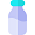 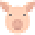 14 St Germain 9Farfale 2 Sauce bolognaise 1Gruyère râpé45Flan vanille 4,5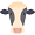 21crécy 9Saucisse 1Trio de légumesPommes natureCrème vanille4,528Concombres 9Coquillettes 2vol.champignons4,5fromage râpé4,5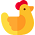 MARDI8 Brocolis 9Fusilli 2Sauce napolitainefromagegalettes 4,5,7,1015Poireaux 9Burger  1Carottes 1Pommes sautées 1Cake4,5,7,1022Brabançon 9Cornettes 2Sce vénitienne 1Emmenthal 4,5frangipane 4,5,7,1029Potirons 9Paupiettes 1Pois et carottes 1Pommes rissolées1Galette4,5,7,10JE
U
D
I10 Tomates 9Chipolata1Poireaux crème 4,5Pommes sautées1Clémentine17 Andalou 9Escalope volaille 1Epinards crème4,5Purée 4,5Pommes belges24Tomates 9Rôti volaille 1Ch.fl.crème4,5Pommes sautéesPoire du pays31 Niçois 9Rôti de porc1Endives à la béchamel4,5Purée 4,5Bananes équitablesV
ENDRI11Cerfeui 9Nugget poisson 1,6Pts pois 1Pommes natureYaourt fruits 4,5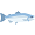 18Volaille9Boudin blanc 1,2CompotePommes de terremousse chocolat4,525Courgettes 9Porc Marengo 1Semoule 1Yaourt fruits 4,5